Musikschule ThurLand  Postfach 57  9245 Oberbüren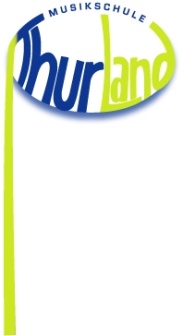 www.musikschule-thurland.ch Abmeldetermineper Ende 1. Semester (Januar)  15. Dezember  /  per Ende 2. Semester (Juli)  31. MaiSchüler/SchülerinSchüler/SchülerinSchüler/SchülerinSchüler/SchülerinSchüler/SchülerinSchüler/SchülerinSchüler/SchülerinSchüler/SchülerinSchüler/SchülerinSchüler/SchülerinJugendlicheJugendlicheJugendlicheJugendlicheJugendlicheJugendlicheJugendlicheJugendlicheJugendlicheErwachseneNameNameVornameVornameStrasseStrassePLZ / OrtPLZ / OrtTelefonTelefonEmailEmailEine Bestätigung der Abmeldung kann via Email erfolgenEine Bestätigung der Abmeldung kann via Email erfolgenEine Bestätigung der Abmeldung kann via Email erfolgenEine Bestätigung der Abmeldung kann via Email erfolgenEine Bestätigung der Abmeldung kann via Email erfolgenEine Bestätigung der Abmeldung kann via Email erfolgenEine Bestätigung der Abmeldung kann via Email erfolgenEine Bestätigung der Abmeldung kann via Email erfolgenEine Bestätigung der Abmeldung kann via Email erfolgenEine Bestätigung der Abmeldung kann via Email erfolgenEine Bestätigung der Abmeldung kann via Email erfolgenEine Bestätigung der Abmeldung kann via Email erfolgenEine Bestätigung der Abmeldung kann via Email erfolgenEine Bestätigung der Abmeldung kann via Email erfolgenEine Bestätigung der Abmeldung kann via Email erfolgenEine Bestätigung der Abmeldung kann via Email erfolgenEine Bestätigung der Abmeldung kann via Email erfolgenJaJaJaJaJaNein, lieber auf dem PostwegNein, lieber auf dem PostwegNein, lieber auf dem PostwegNein, lieber auf dem PostwegNein, lieber auf dem PostwegAustrittsterminAustrittsterminAustrittsterminAustrittsterminAustrittsterminAustrittsterminEnde 1. Semester (Januar)Ende 1. Semester (Januar)Ende 1. Semester (Januar)Ende 1. Semester (Januar)Ende 1. Semester (Januar)Ende 1. Semester (Januar)Ende 1. Semester (Januar)Ende 1. Semester (Januar)Ende 1. Semester (Januar)Ende 1. Semester (Januar)Ende 1. Semester (Januar)Ende 1. Semester (Januar)Ende 2. Semester (Juli)Ende 2. Semester (Juli)Ende 2. Semester (Juli)Instrument / Fach / EnsembleInstrument / Fach / EnsembleInstrument / Fach / EnsembleInstrument / Fach / EnsembleInstrument / Fach / EnsembleInstrument / Fach / EnsembleMusiklehrerin / MusiklehrerMusiklehrerin / MusiklehrerMusiklehrerin / MusiklehrerMusiklehrerin / MusiklehrerMusiklehrerin / MusiklehrerMusiklehrerin / MusiklehrerBemerkungenBemerkungenBemerkungenBemerkungenGründe für die AbmeldungGründe für die AbmeldungGründe für die AbmeldungGründe für die AbmeldungGründe für die AbmeldungDatumDatumDatumUnterschriftUnterschriftUnterschriftUnterschriftUnterschriftUnterschriftUnsere Bitte: Tauschen Sie sich vorgängig mit der Musiklehrerin / dem Musiklehrer über die Gründe der Kündigung aus und lassen Sie dieses Formular von ihr / ihm unterzeichnen. Wir danken Ihnen.Unsere Bitte: Tauschen Sie sich vorgängig mit der Musiklehrerin / dem Musiklehrer über die Gründe der Kündigung aus und lassen Sie dieses Formular von ihr / ihm unterzeichnen. Wir danken Ihnen.Unsere Bitte: Tauschen Sie sich vorgängig mit der Musiklehrerin / dem Musiklehrer über die Gründe der Kündigung aus und lassen Sie dieses Formular von ihr / ihm unterzeichnen. Wir danken Ihnen.Unsere Bitte: Tauschen Sie sich vorgängig mit der Musiklehrerin / dem Musiklehrer über die Gründe der Kündigung aus und lassen Sie dieses Formular von ihr / ihm unterzeichnen. Wir danken Ihnen.Unsere Bitte: Tauschen Sie sich vorgängig mit der Musiklehrerin / dem Musiklehrer über die Gründe der Kündigung aus und lassen Sie dieses Formular von ihr / ihm unterzeichnen. Wir danken Ihnen.Unsere Bitte: Tauschen Sie sich vorgängig mit der Musiklehrerin / dem Musiklehrer über die Gründe der Kündigung aus und lassen Sie dieses Formular von ihr / ihm unterzeichnen. Wir danken Ihnen.Unsere Bitte: Tauschen Sie sich vorgängig mit der Musiklehrerin / dem Musiklehrer über die Gründe der Kündigung aus und lassen Sie dieses Formular von ihr / ihm unterzeichnen. Wir danken Ihnen.Unsere Bitte: Tauschen Sie sich vorgängig mit der Musiklehrerin / dem Musiklehrer über die Gründe der Kündigung aus und lassen Sie dieses Formular von ihr / ihm unterzeichnen. Wir danken Ihnen.Unsere Bitte: Tauschen Sie sich vorgängig mit der Musiklehrerin / dem Musiklehrer über die Gründe der Kündigung aus und lassen Sie dieses Formular von ihr / ihm unterzeichnen. Wir danken Ihnen.Unsere Bitte: Tauschen Sie sich vorgängig mit der Musiklehrerin / dem Musiklehrer über die Gründe der Kündigung aus und lassen Sie dieses Formular von ihr / ihm unterzeichnen. Wir danken Ihnen.Unsere Bitte: Tauschen Sie sich vorgängig mit der Musiklehrerin / dem Musiklehrer über die Gründe der Kündigung aus und lassen Sie dieses Formular von ihr / ihm unterzeichnen. Wir danken Ihnen.Unsere Bitte: Tauschen Sie sich vorgängig mit der Musiklehrerin / dem Musiklehrer über die Gründe der Kündigung aus und lassen Sie dieses Formular von ihr / ihm unterzeichnen. Wir danken Ihnen.Unsere Bitte: Tauschen Sie sich vorgängig mit der Musiklehrerin / dem Musiklehrer über die Gründe der Kündigung aus und lassen Sie dieses Formular von ihr / ihm unterzeichnen. Wir danken Ihnen.Unsere Bitte: Tauschen Sie sich vorgängig mit der Musiklehrerin / dem Musiklehrer über die Gründe der Kündigung aus und lassen Sie dieses Formular von ihr / ihm unterzeichnen. Wir danken Ihnen.Unsere Bitte: Tauschen Sie sich vorgängig mit der Musiklehrerin / dem Musiklehrer über die Gründe der Kündigung aus und lassen Sie dieses Formular von ihr / ihm unterzeichnen. Wir danken Ihnen.Unsere Bitte: Tauschen Sie sich vorgängig mit der Musiklehrerin / dem Musiklehrer über die Gründe der Kündigung aus und lassen Sie dieses Formular von ihr / ihm unterzeichnen. Wir danken Ihnen.Unsere Bitte: Tauschen Sie sich vorgängig mit der Musiklehrerin / dem Musiklehrer über die Gründe der Kündigung aus und lassen Sie dieses Formular von ihr / ihm unterzeichnen. Wir danken Ihnen.Unsere Bitte: Tauschen Sie sich vorgängig mit der Musiklehrerin / dem Musiklehrer über die Gründe der Kündigung aus und lassen Sie dieses Formular von ihr / ihm unterzeichnen. Wir danken Ihnen.Unsere Bitte: Tauschen Sie sich vorgängig mit der Musiklehrerin / dem Musiklehrer über die Gründe der Kündigung aus und lassen Sie dieses Formular von ihr / ihm unterzeichnen. Wir danken Ihnen.Unsere Bitte: Tauschen Sie sich vorgängig mit der Musiklehrerin / dem Musiklehrer über die Gründe der Kündigung aus und lassen Sie dieses Formular von ihr / ihm unterzeichnen. Wir danken Ihnen.Unsere Bitte: Tauschen Sie sich vorgängig mit der Musiklehrerin / dem Musiklehrer über die Gründe der Kündigung aus und lassen Sie dieses Formular von ihr / ihm unterzeichnen. Wir danken Ihnen.Unsere Bitte: Tauschen Sie sich vorgängig mit der Musiklehrerin / dem Musiklehrer über die Gründe der Kündigung aus und lassen Sie dieses Formular von ihr / ihm unterzeichnen. Wir danken Ihnen.Unsere Bitte: Tauschen Sie sich vorgängig mit der Musiklehrerin / dem Musiklehrer über die Gründe der Kündigung aus und lassen Sie dieses Formular von ihr / ihm unterzeichnen. Wir danken Ihnen.Unsere Bitte: Tauschen Sie sich vorgängig mit der Musiklehrerin / dem Musiklehrer über die Gründe der Kündigung aus und lassen Sie dieses Formular von ihr / ihm unterzeichnen. Wir danken Ihnen.Die Musiklehrperson nimmt Kenntnis von der Kündigung:Die Musiklehrperson nimmt Kenntnis von der Kündigung:Die Musiklehrperson nimmt Kenntnis von der Kündigung:Die Musiklehrperson nimmt Kenntnis von der Kündigung:Die Musiklehrperson nimmt Kenntnis von der Kündigung:Die Musiklehrperson nimmt Kenntnis von der Kündigung:Die Musiklehrperson nimmt Kenntnis von der Kündigung:Die Musiklehrperson nimmt Kenntnis von der Kündigung:Die Musiklehrperson nimmt Kenntnis von der Kündigung:Die Musiklehrperson nimmt Kenntnis von der Kündigung:Die Musiklehrperson nimmt Kenntnis von der Kündigung:Die Musiklehrperson nimmt Kenntnis von der Kündigung:Die Musiklehrperson nimmt Kenntnis von der Kündigung:Die Musiklehrperson nimmt Kenntnis von der Kündigung:Die Musiklehrperson nimmt Kenntnis von der Kündigung:Die Musiklehrperson nimmt Kenntnis von der Kündigung:Die Musiklehrperson nimmt Kenntnis von der Kündigung:Die Musiklehrperson nimmt Kenntnis von der Kündigung:Die Musiklehrperson nimmt Kenntnis von der Kündigung:Die Musiklehrperson nimmt Kenntnis von der Kündigung:Die Musiklehrperson nimmt Kenntnis von der Kündigung:Die Musiklehrperson nimmt Kenntnis von der Kündigung:Die Musiklehrperson nimmt Kenntnis von der Kündigung:Die Musiklehrperson nimmt Kenntnis von der Kündigung:UnterschriftUnterschriftUnterschriftUnterschriftUnterschriftUnterschrift